Board of Directors

Mr. Nicholas EftimiadesFounder, ChairmanMr. Paul GrazianiCEO, Analytical Graphics, Inc.Vice ChairmanMr. Stephen S. OswaldSyzygy EnterprisesFormer AstronautMs. Catherine Steele
VP, The Aerospace CorporationDr. Patrick J. FordDirectorSpaceport NorthwestBrig Gen James Haywood, United States Air Force (Ret.)Mr. Lon RainsDir, Communications NGC Mr. Joshua T. HartmanManaging PartnerRenaissance Strategic AdvisorsMr. Earl MadisonLockheed MartinAdvisory Board Members Hon. Dana RohrabacherUnited States RepresentativeDr. Buzz AldrinPresident, Share Space FoundationApollo 11 astronautMaj Gen Howard J. Mitchell, United States Air Force (Ret.)Mr. David LogsdonDir, Space Enterprise CouncilDr. Louis FriedmanCo-founder, The Planetary SocietyMr. Bill NyeExecutive Director, The Planetary SocietyMr. Pat RawlingsSpace Artist and AnimatorMr. Bill PradyCo-Creator, ProducerCBS’s The Big Bang TheorySilent Auction Donation Form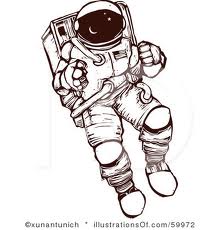 2017 Galaxy BallFriday, June 15, 2017   Hyatt Regency, Crystal City, Arlington, VADonor’s Name: 					(This will be used for the Auction Program and Website)Contact Person: Address: City/State/Zip:                                                       		Phone: 					Email:Please indicate whether you will be mailing your donation or hand carrying it to the conference:____Item will be mailed to FoGE office:   6404 Ivy Lane, Ste 810, Greenbelt, MD20770____Item requires pickup ____Item will be hand carried to FoGE registration table at the Hyatt Regency in Crystal City by 12:00 p.m. June 15, 2017 Special Instructions: Please return this form to Stephanie by May 26, 2017 to be included in the Digital Auction Catalog Please include advertising materials to be displayed with your donation!Thank you for your support and generosity!Federal Tax ID: 52-5347666